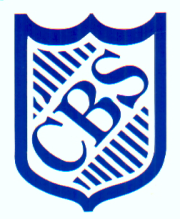 Buckstones Community Primary SchoolSport PremiumThe government has provided funding to primary schools to improve provision of physical education (PE) and sport in our schools. This funding - provided jointly by the Departments for Education, Health and Culture, Media and Sport - will be allocated to primary school head teachers.Action Plan 2023-2024 and Impact Document 2022-2023Impact Document 2022-2023Meeting national curriculum requirements for swimming and water safetyMeeting national curriculum requirements for swimming and water safetyWhat percentage of your current Year 6 cohort swim competently, confidently and proficiently over a distance of at least 25 metres?N.B. Even though your children may swim in another year please report on their attainment on leaving primary school.93%What percentage of your current Year 6 cohort use a range of strokes effectively [for example, front crawl, backstroke and breaststroke]?86%What percentage of your current Year 6 cohort perform safe self-rescue in different water-based situations?93%Allocation for 2023-2024£17,780Total spend for 2023-2024£Key indicator 1: The engagement of all pupils in regular physical activity – Chief Medical Officer guidelines recommend that primary school children undertake at least 30 minutes of physical activity a day in school.Key indicator 1: The engagement of all pupils in regular physical activity – Chief Medical Officer guidelines recommend that primary school children undertake at least 30 minutes of physical activity a day in school.Key indicator 1: The engagement of all pupils in regular physical activity – Chief Medical Officer guidelines recommend that primary school children undertake at least 30 minutes of physical activity a day in school.Key indicator 1: The engagement of all pupils in regular physical activity – Chief Medical Officer guidelines recommend that primary school children undertake at least 30 minutes of physical activity a day in school.Key indicator 1: The engagement of all pupils in regular physical activity – Chief Medical Officer guidelines recommend that primary school children undertake at least 30 minutes of physical activity a day in school.Key indicator 1: The engagement of all pupils in regular physical activity – Chief Medical Officer guidelines recommend that primary school children undertake at least 30 minutes of physical activity a day in school.INTENTIMPLEMENTATIONIMPLEMENTATIONIMPLEMENTATIONIMPLEMENTATIONIMPACTLong Term Objective
(towards sustainability)Actions to be taken this year WhoTime ScaleBreakdown of spendIntended Outcomes/Sustainable Improvements Encouraging active play during break times and lunchtimesInfant pupils to be taught different playground games and encouraged to play them during playtimes and lunchtimes.SW/JD/JM/NMSports leaders.On going£400 for equipment


£200 for badges 





Sports leaders develop their leadership skills and responsibility in helping organise and set up zones and play new games with others.Each Year group are engaged in active play at breaks and lunch timesIncreased fitness of pupils through taking part in additional activities offered throughout the school day.The school is actively supporting and promoting pupils meeting government health recommendations. This is having an impact on their physical and emotional health.Encourage 60 active minutes per day for the whole school.Evidence: Pupil voice, staff feedback, newslettersSustainability: Play times and lunchtimes continue to work effectively and encourage children to develop life skills, understand health messages and improve their fitness. A focus on the health and wellbeing of our pupils, ensures that their curriculum is broad and balanced and they are able to make links between subjects.Broadening the variety of extra-curricular activities offered, including competitive intra school competitionsDevise a calendar of extra- curricular activities to take place throughout the year, including intra competitions Invite school council to suggest new eventsReapply for the Schools Gold Games AwardSH/MHSH/MHSep 2023June 2024£500 
release time 
£500 the cost of any new clubs£200
Release timeIncreased number of pupils participating in extra-curricular activities and reporting increased enjoyment in these. School to attain the Gold School Games Award. Evidence: Lunchtime observations, extra-curricular registers, staff feedback, pupils voice from school council. Sustainability: Calendar of events will be used in future years to help continue to provide opportunities for pupils. Areas improved through working towards School Games Mark will be sustained and built upon further in future years. Raised profile of health and wellbeing apparent to pupils and families will ensure a year on year involvement of pupilRaise attainment in school swimming to meet requirements of the national curriculum before the end of key stage 2. All Year 3 to attend swimming for half a year but for a longer lesson. Subject Lead to monitor delivery of swimmingACOngoing 
As above£4580The vast majority  of pupils are able to swim by the time they leave KS 2.Evidence: Swimming recordsSustainabilityReduced numbers of additional pupils required to attend swimming sessions beyond Year 3 over time.To ensure safety of all pupils attending swimming lessons and build confidence of staff who support these lessons.All staff who accompany swimming lessons to be competent to support the teaching of swimming by Oldham Swimming Services.AC/CB£400Accompanying staff meet safety requirements set by Oldham Swimming ServicesEvidence: Confidence in taking groupsSustainabilityOngoing cycle of trainingKey indicator 2: The profile is raised across the school as a tool for whole school improvementKey indicator 2: The profile is raised across the school as a tool for whole school improvementKey indicator 2: The profile is raised across the school as a tool for whole school improvementKey indicator 2: The profile is raised across the school as a tool for whole school improvementKey indicator 2: The profile is raised across the school as a tool for whole school improvementKey indicator 2: The profile is raised across the school as a tool for whole school improvementINTENTIMPLEMENTATIONIMPLEMENTATIONIMPLEMENTATIONIMPLEMENTATIONIMPACTLong Term Objective
(towards sustainability)Actions to be taken this year WhoTime ScaleBreakdown of spendIntended Outcomes /Sustainable Improvements Pupils to take on a leadership role to lead and support sport and physical activity within the school as Sports Leaders and Wellbeing Champions.Pupils to apply for Sports Leaders Pupils to help with intra school’s tournaments, activities etc. during the lunch time breaksAdditional equipment purchased.MHMHMHJan 2024Throughout the yearAs required£160
£500New applicants for the role and high levels of interest.Playground leaders develop their leadership skills and responsibility in helping organise and set up zones and play new games with others.Each Year group are engaged in active play at breaks and lunch timesIncreased fitness of pupils through taking part in additional activities offered throughout the school day.Increased opportunities for intra school’s tournaments with increased participation.Increased health messages promoted with pupils and these are embedded across the curriculum so children can make links between their subjects e.g. PE and PSHE or Science.Evidence:
Pupil voice, staff feedback, newsletters, outcomes of intra school competitions, visibility of Sports Leaders and Wellbeing champions, school council feedback.Sustainability:Lunchtimes and playtimes pupils are active and engaged and improve their fitness. A focus on the health and wellbeing of our pupils, ensures that their curriculum is broad and balanced and they are able to make links between subjects.To enhance and improve pupils emotional health and well-being.Attendance at termly health and well-being network meetingsAttend Wellbeing Training and cascade to all staffTo continue to signpost parents to club links event, PE courses and through the school website and the school newsletter to help encourage pupils and families to be more physically active and further improve their skills.SHSHSHDates TBCOn going£800Pupils have an increased number of strategies available to them to deal with emotional situations. Staff use and promote these when needed. Behaviour at lunchtimes improved with pupils being calmer and knowing what to do if they are experiencing frustration or anger. School actively supporting and promoting pupils meeting government health recommendations. This is having an impact on their physical and emotional health. Conduct the wellbeing survey to identify those pupils who may need support with their emotional wellbeing. Evidence: Pupil voice, staff feedback, parental feedback, newsletters, Sustainability: Staff and pupils learn strategies for emotional health and well-being and these will be embedded into practice and have a long term impact on their ability to deal with different situations. Lunchtimes continue to work effectively and encourage children to develop life skills and also improve their fitness. A focus on the health and wellbeing of our pupils, ensures that their curriculum is broad and balanced and they are able to make links between subjects.Key indicator 3: Increased confidence, knowledge and skills of all staff in teaching PE and sportKey indicator 3: Increased confidence, knowledge and skills of all staff in teaching PE and sportKey indicator 3: Increased confidence, knowledge and skills of all staff in teaching PE and sportKey indicator 3: Increased confidence, knowledge and skills of all staff in teaching PE and sportKey indicator 3: Increased confidence, knowledge and skills of all staff in teaching PE and sportKey indicator 3: Increased confidence, knowledge and skills of all staff in teaching PE and sportINTENTIMPLEMENTATIONIMPLEMENTATIONIMPLEMENTATIONIMPLEMENTATIONIMPACTLong Term Objective
(towards sustainability)Actions to be taken this year WhoTimescaleBreakdown of spendIntended Outcomes /Sustainable Improvements Improve staff confidence and ability to teach PE as per identified needs. Sports Development Staff to work within school sharing, enhancing and extend current opportunities.Timetable of sport development work for the year establishedImpact monitored by SL Use Castleshaw to improve the teaching of Outdoor and Adventurous curriculumSH/MH to identify whereMH
SHSept 2023Sept 2023
Jan, April, JuneSummer 2024
£7240advanced support package sports Development Services.£2320School up to date with best practice ideas in health and wellbeing and sport strategies to further improve outcomes and opportunities for pupils in school. Increased subject knowledge by identified  staff to deliver high quality PEEvidence:SL  monitoring and feedbackPupil voiceStandards in subjectSustainability: All staff, overtime, equipped to deliver high quality PE sessions To continue to prioritise and facilitate high quality PE being creative in the thought and delivery Review PE curriculum. Look at whether tweaks and changes are needed to the long term overview and discuss these and guidance for PE in staff meeting. Subject Lead(s) to attend networking opportunities and continue to raise profile of the school and best practice: PESH/MHMH/SHSchool up to date with any new health and safety in PE advice and this is embedded in policy and risk assessment to ensure maximum safety for pupils.Updated and modified PE curriculum offer to continue to increase engagement and lifelong participation.Evidence:Learning walks, risk assessments, modified PE CurriculumSustainability: PE subject lead vision and strategy in continuing to move school forward towards desired outcomesKey indicator 4: Broader experience of a range of sports and activities offered to all pupilsKey indicator 4: Broader experience of a range of sports and activities offered to all pupilsKey indicator 4: Broader experience of a range of sports and activities offered to all pupilsKey indicator 4: Broader experience of a range of sports and activities offered to all pupilsKey indicator 4: Broader experience of a range of sports and activities offered to all pupilsKey indicator 4: Broader experience of a range of sports and activities offered to all pupilsINTENTIMPLEMENTATIONIMPLEMENTATIONIMPLEMENTATIONIMPLEMENTATIONIMPACTLong Term Objective
(towards sustainability)Actions to be taken this year WhoTime ScalesBreakdown of spendIntended Outcomes /Sustainable Improvements Continue to offer extra-curricular activities which leads to high engagement.Discuss with school council which new sports or physical activities they would like to have on offer – KS 1 and KS 2MH/LTJan 2024£500New sports/activities introduced in response to pupil voice leading to increased numbers of pupils participating in an extra-curricular activity.Evidence:School Council minutesExtra-curricular participation at different points in the year compared to previous participationSustainability: Increased opportunities on offerImproved fitness and participation leading to long term lifestyle choices and benefits.
Increase the number of children participating in at least 1 sports/active session in school or after school.Employ sports coach to run after school sporting clubsMaintain record of pupil participation in afterschool clubs, intra school competitions and Inter school competitions, MHSep 2023£1000As aboveTo ensure all SEND and vulnerable pupils in school are able to access a wide range of sporting and fitness activities.Provide additional 1:1 support in PE lessons for all vulnerable pupils to ensure they continue to enjoy participation in high quality PE sessions.MPSept 2023All pupils enjoy high quality PE which incorporates a broad range of experiences. Vulnerable pupils are encouraged and supported to take part in physical activity outside of PE lessons.Evidence:Lesson observationsObservations of breaks and lunchtimesPupil voiceStaff feedbackSustainability: Increased opportunities on offer for vulnerable pupils to enjoy PE and fitness leading to improved lifestyle choices and benefits.Key indicator 5: Increased participation in competitive sportKey indicator 5: Increased participation in competitive sportKey indicator 5: Increased participation in competitive sportKey indicator 5: Increased participation in competitive sportKey indicator 5: Increased participation in competitive sportKey indicator 5: Increased participation in competitive sportINTENTIMPLEMENTATIONIMPLEMENTATIONIMPLEMENTATIONIMPLEMENTATIONIMPACTLong Term Objective
(towards sustainability)Actions to be taken this year Who Time ScalesBreakdown of spendIntended Outcomes /Sustainable Improvements Continue to offer a range of competitive opportunities for all pupils To continue to review School Games Mark and continue with the competitive opportunities on offer in achieving appropriate award for the school- continue to attain Gold award status. To adapt calendar of sporting events put together throughout the year.Maintain links with Crompton House and Shaw schools clusterRelease MH to attend networks and plan competitive sportsMH/SHMHMHMHJune 2024Sep 23£500 teacher release time.£300£2000Pupils developing and applying key life skills through their participation in PE and sport including trust, respect, teamwork and communication. Increased number of pupils participating in competitive opportunities and reporting increased enjoyment in these. School to maintain Gold School Games AwardEvidence: 
competition calendar and results. Staff feedback, pupils voice from school council. Sustainability:Calendar of events will be used in future years to help continue to provide opportunities for pupils. Areas improved through working towards School Games Mark will be sustained and built upon further in future years. Raised profile of health and wellbeing apparent to pupils and families will ensure a year on year involvement of pupils and encourage more pupils to join teams.Key indicator 1: The engagement of all pupils in regular physical activity – Chief Medical Officer guidelines recommend that primary school children undertake at least 30 minutes of physical activity a day in school.Key indicator 1: The engagement of all pupils in regular physical activity – Chief Medical Officer guidelines recommend that primary school children undertake at least 30 minutes of physical activity a day in school.Key indicator 1: The engagement of all pupils in regular physical activity – Chief Medical Officer guidelines recommend that primary school children undertake at least 30 minutes of physical activity a day in school.Key indicator 1: The engagement of all pupils in regular physical activity – Chief Medical Officer guidelines recommend that primary school children undertake at least 30 minutes of physical activity a day in school.INTENTIMPLEMENTATIONIMPACTIMPACTLong Term Objective
(towards sustainability)Actions to be taken this year Intended Outcomes/Sustainable Improvements Review of action and suggested next stepsEncouraging active play during break times and lunchtimesInfant pupils to be taught different playground games and encouraged to play them during playtimes and lunchtimes.Sports leaders develop their leadership skills and responsibility in helping organise and set up zones and play new games with others.Each Year group are engaged in active play at breaks and lunch timesIncreased fitness of pupils through taking part in additional activities offered throughout the school day.The school is actively supporting and promoting pupils meeting government health recommendations. This is having an impact on their physical and emotional health.Evidence: Pupil voice, staff feedback, newslettersSustainability: Play times and lunchtimes continue to work effectively and encourage children to develop life skills, understand health messages and improve their fitness. A focus on the health and wellbeing of our pupils, ensures that their curriculum is broad and balanced and they are able to make links between subjects.Sports leaders were identified New games were introduced Pupils enjoyed a new range of games available to them and enjoyed having access to equipment to support activities and games.Broadening the variety of extra-curricular activities offered, including competitive intra school competitionsDevise a calendar of extra- curricular activities to take place throughout the year, including intra competitions Invite school council to suggest new eventsRe apply for the Gold Schools Games AwardIncreased number of pupils participating in extra-curricular activities and reporting increased enjoyment in these. School to maintain Gold School Games Award. Evidence: Lunchtime observations, extra-curricular registers, staff feedback, pupils voice from school council. Sustainability: Calendar of events will be used in future years to help continue to provide opportunities for pupils. Areas improved through working towards School Games Mark will be sustained and built upon further in future years. Raised profile of health and wellbeing apparent to pupils and families will ensure a year on year involvement of pupilProvision for sporting after school clubs was good. Clubs offered to pupils included: netball, football, multi-skills, fielding and striking, yoga, gymnastics, cricketRaise attainment in school swimming to meet requirements of the national curriculum before the end of key stage 2. All Year 3 to attend swimming for full year. Subject Lead to monitor delivery of swimmingThe vast majority  of pupils are able to swim by the time they leave KS 2.Evidence: Swimming recordsSustainabilityReduced numbers of additional pupils required to attend swimming sessions beyond Year 3 over time.The pupils who needed a little additional support parents were advised to take them for swimming lessons. No additional swimming was needed.To ensure safety of all pupils attending swimming lessons and build confidence of staff who support these lessons.All staff who accompany swimming lessons to be trained in reach and rescue strategies by Oldham Swimming Services.Accompanying staff meet safety requirements set by Oldham Swimming ServicesEvidence: CertificatesSustainabilityOngoing cycle of trainingNo longer need the members of staff to be trained in reach and rescue. However, the members of staff who accompany the pupils swimming are experienced and have observed the swimming teacher taking groups and teaching the correct strokes.Key indicator 2: The profile is raised across the school as a tool for whole school improvementKey indicator 2: The profile is raised across the school as a tool for whole school improvementKey indicator 2: The profile is raised across the school as a tool for whole school improvementKey indicator 2: The profile is raised across the school as a tool for whole school improvementINTENTIMPLEMENTATIONIMPACTIMPACTLong Term Objective
(towards sustainability)Actions to be taken this year Intended Outcomes /Sustainable Improvements Review of actions and suggested next stepsPupils to take on a leadership role to lead and support sport and physical activity within the school as Sports Leaders and Wellbeing Champions.Pupils to apply for Sports Leaders and Health Champions rolesPupils to help with intra school’s tournaments, activities etc. during the lunch time breaksAdditional equipment purchased so that items can be used in bubbles.Attend Health Champions Meetings as they become availableNew applicants for the role and high levels of interest.Playground leaders develop their leadership skills and responsibility in helping organise and set up zones and play new games with others.Each Year group are engaged in active play at breaks and lunch timesIncreased fitness of pupils through taking part in additional activities offered throughout the school day.Increased opportunities for intra school’s tournaments with increased participation.Increased health messages promoted with pupils and these are embedded across the curriculum so children can make links between their subjects e.g. PE and PSHE or Science.Evidence:
Pupil voice, staff feedback, newsletters, outcomes of intra school competitions, visibility of Sports Leaders and Health champions, school council feedback.Sustainability:Lunchtimes and playtimes pupils are active and engaged and improve their fitness. A focus on the health and wellbeing of our pupils, ensures that their curriculum is broad and balanced and they are able to make links between subjects.Sports leaders supported the younger pupils at lunchtimes and encouraged them to use the equipment correctly.Wellbeing champions will be kept the same and continue to be available in the Junior playground to support the pupils.To enhance and improve pupils’ emotional health and well-being.Attendance at termly health and well-being network meetingsAttend Wellbeing Training and cascade to all staffTo continue to signpost parents to club links event, PE courses and through the school website, twitter and the school newsletter to help encourage pupils and families to be more physically active and further improve their skills.Pupils have an increased number of strategies available to them to deal with emotional situations. Staff use and promote these when needed. Behaviour at lunchtimes improved with pupils being calmer and knowing what to do if they are experiencing frustration or anger. School actively supporting and promoting pupils meeting government health recommendations. This is having an impact on their physical and emotional health. Evidence: Pupil voice, staff feedback, parental feedback, newsletters, Sustainability: Staff and pupils learn strategies for emotional health and well-being and these will be embedded into practice and have a long term impact on their ability to deal with different situations. Lunchtimes continue to work effectively and encourage children to develop life skills and also improve their fitness. A focus on the health and wellbeing of our pupils, ensures that their curriculum is broad and balanced and they are able to make links between subjects.The Bounce software was used for all KS2 pupils and a very successful Wellbeing club was run. Very positive feedback from the pupils who were invited to attend.Key indicator 3: Increased confidence, knowledge and skills of all staff in teaching PE and sportKey indicator 3: Increased confidence, knowledge and skills of all staff in teaching PE and sportKey indicator 3: Increased confidence, knowledge and skills of all staff in teaching PE and sportKey indicator 3: Increased confidence, knowledge and skills of all staff in teaching PE and sportINTENTIMPLEMENTATIONIMPACTLong Term Objective
(towards sustainability)Actions to be taken this year Intended Outcomes /Sustainable Improvements Review of actions and suggested next stepsImprove staff confidence and ability to teach PE as per identified needs. Sports Development Staff to work alongside the identified school staff to enhance and extend current opportunities.Timetable of support for the year establishedSupport and impact monitored by SL School up to date with best practice ideas in health and wellbeing and sport strategies to further improve outcomes and opportunities for pupils in school. Increased subject knowledge by identified  staff to deliver high quality PEEvidence:SL  monitoring and feedbackPupil voiceStandards in subjectSustainability: All staff, overtime, equipped to deliver high quality PE sessions Standards of PE teaching is Good and this is based upon end of year assessments. By the end of Year 6 89% of children met the expected standardBy the end of Year 2 93% of children met the expected standardBy the end of the Foundation Stage 90% of pupils met the expected standard.To continue to prioritise and facilitate high quality PE Subject Lead(s) to attend networking opportunities (Virtually) and continue to raise profile of the school and best practice: PESchool up to date with any new health and safety in PE advice and this is embedded in policy and risk assessment to ensure maximum safety for pupils.Evidence:Learning walks, risk assessments, modified PE CurriculumSustainability: PE subject lead vision and strategy in continuing to move school forward towards desired outcomesAs aboveKey indicator 4: Broader experience of a range of sports and activities offered to all pupilsKey indicator 4: Broader experience of a range of sports and activities offered to all pupilsKey indicator 4: Broader experience of a range of sports and activities offered to all pupilsKey indicator 4: Broader experience of a range of sports and activities offered to all pupilsKey indicator 4: Broader experience of a range of sports and activities offered to all pupilsKey indicator 4: Broader experience of a range of sports and activities offered to all pupilsKey indicator 4: Broader experience of a range of sports and activities offered to all pupilsINTENTIMPLEMENTATIONIMPLEMENTATIONIMPACTLong Term Objective
(towards sustainability)Actions to be taken this year Intended Outcomes /Sustainable Improvements Intended Outcomes /Sustainable Improvements Intended Outcomes /Sustainable Improvements Sustainability and suggested next stepsSustainability and suggested next stepsIntroducing new sports and physical activities (such as dance, yoga or fitness sessions) to encourage more pupils to take up sport and physical activitiesDiscuss with school council which new sports or physical activities they would like to have on offer – KS 1 and KS 2New sports/activities introduced in response to pupil voice leading to increased numbers of pupils participating in an extra-curricular activity.Evidence:School Council minutesExtra-curricular participation at different points in the year compared to previous participationSustainability: Increased opportunities on offerImproved fitness and participation leading to long term lifestyle choices and benefits.
New sports/activities introduced in response to pupil voice leading to increased numbers of pupils participating in an extra-curricular activity.Evidence:School Council minutesExtra-curricular participation at different points in the year compared to previous participationSustainability: Increased opportunities on offerImproved fitness and participation leading to long term lifestyle choices and benefits.
New sports/activities introduced in response to pupil voice leading to increased numbers of pupils participating in an extra-curricular activity.Evidence:School Council minutesExtra-curricular participation at different points in the year compared to previous participationSustainability: Increased opportunities on offerImproved fitness and participation leading to long term lifestyle choices and benefits.
Clubs which were on off this year included:GardeningFootballMultiskillsStriking and fieldingCricketNetballRoundersGymnasticsYogaHealth and Fitness as well as a Wellbeing clubClubs which were on off this year included:GardeningFootballMultiskillsStriking and fieldingCricketNetballRoundersGymnasticsYogaHealth and Fitness as well as a Wellbeing clubIncrease the number of children participating in at least 1 sports/active session in school or after school when they resume.Employ sports coach to run after school sporting clubsMaintain record of pupil participation in afterschool clubs, intra school competitions and Inter school competitions, As aboveAs aboveAs aboveAs aboveAltogether 180 places were offered in clubs this year.To ensure all SEND and vulnerable pupils in school are able to access a wide range of sporting and fitness activities.Provide additional 1:1 support in PE lessons for all vulnerable pupils to ensure they continue to enjoy participation in high quality PE sessions.All pupils enjoy high quality PE which incorporates a broad range of experiences. Vulnerable pupils are encouraged and supported to take part in physical activity outside of PE lessons.Evidence:Lesson observationsObservations of breaks and lunchtimesPupil voiceStaff feedbackSustainability: Increased opportunities on offer for vulnerable pupils to enjoy PE and fitness leading to improved lifestyle choices and benefits.All pupils enjoy high quality PE which incorporates a broad range of experiences. Vulnerable pupils are encouraged and supported to take part in physical activity outside of PE lessons.Evidence:Lesson observationsObservations of breaks and lunchtimesPupil voiceStaff feedbackSustainability: Increased opportunities on offer for vulnerable pupils to enjoy PE and fitness leading to improved lifestyle choices and benefits.All pupils enjoy high quality PE which incorporates a broad range of experiences. Vulnerable pupils are encouraged and supported to take part in physical activity outside of PE lessons.Evidence:Lesson observationsObservations of breaks and lunchtimesPupil voiceStaff feedbackSustainability: Increased opportunities on offer for vulnerable pupils to enjoy PE and fitness leading to improved lifestyle choices and benefits.All pupils enjoy high quality PE which incorporates a broad range of experiences. Vulnerable pupils are encouraged and supported to take part in physical activity outside of PE lessons.Evidence:Lesson observationsObservations of breaks and lunchtimesPupil voiceStaff feedbackSustainability: Increased opportunities on offer for vulnerable pupils to enjoy PE and fitness leading to improved lifestyle choices and benefits.14 places were taken up by pupils on the SEN registerKey indicator 5: Increased participation in competitive sportKey indicator 5: Increased participation in competitive sportKey indicator 5: Increased participation in competitive sportKey indicator 5: Increased participation in competitive sportKey indicator 5: Increased participation in competitive sportINTENTIMPLEMENTATIONIMPACTLong Term Objective
(towards sustainability)Actions to be taken this year Intended Outcomes /Sustainable Improvements Intended Outcomes /Sustainable Improvements Sustainability and suggested next stepsContinue to offer a range of competitive opportunities for all pupils To continue to review School Games Mark and continue with the competitive opportunities on offer in achieving appropriate award for the school- continue to maintain Gold award status. To adapt calendar of sporting events put together throughout the year.Maintain links with Crompton House and Shaw schools clusterRelease SL to attend networks and plan competitive sportsRelease appropriate staff to accompany pupils to competitive sports eventsPupils developing and applying key life skills through their participation in PE and sport including trust, respect, teamwork and communication. Increased number of pupils participating in competitive opportunities and reporting increased enjoyment in these. School to maintain Gold School Games AwardEvidence: 
competition calendar and results. Staff feedback, pupils voice from school council. Sustainability:Calendar of events will be used in future years to help continue to provide opportunities for pupils. Areas improved through working towards School Games Mark will be sustained and built upon further in future years. Raised profile of health and wellbeing apparent to pupils and families will ensure a year on year involvement of pupils and encourage more pupils to join teams.Pupils developing and applying key life skills through their participation in PE and sport including trust, respect, teamwork and communication. Increased number of pupils participating in competitive opportunities and reporting increased enjoyment in these. School to maintain Gold School Games AwardEvidence: 
competition calendar and results. Staff feedback, pupils voice from school council. Sustainability:Calendar of events will be used in future years to help continue to provide opportunities for pupils. Areas improved through working towards School Games Mark will be sustained and built upon further in future years. Raised profile of health and wellbeing apparent to pupils and families will ensure a year on year involvement of pupils and encourage more pupils to join teams.Achieved well in competitive events:1st in athletics1st in Yr. 3 and 5 cross country2nd in tag rugby2nd in handball3rd. in netball4th. in girls’ and boys’ football